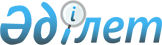 Об утверждении плана по управлению пастбищами и их использованию по Тарбагатайскому району на 2018-2019 годы
					
			Утративший силу
			
			
		
					Решение Тарбагатайского районного маслихата Восточно-Казахстанской области от 30 марта 2018 года № 23-8. Зарегистрировано Управлением юстиции Тарбагатайского района Департамента юстиции Восточно-Казахстанской области 18 апреля 2018 года № 5-16-131. Утратило силу решением Тарбагатайского районного маслихата Восточно-Казахстанской области от 2 апреля 2021 года № 4-6
      Сноска. Утратило силу решением Тарбагатайского районного маслихата Восточно-Казахстанской области от 02.04.2021 № 4-6 (вводится в действие по истечении десяти календарных дней после дня его первого официального опубликования).

      Примечание РЦПИ.

      В тексте документа сохранена пунктуация и орфография оригинала.
      В соответствии со статьей 8 Закона Республики Казахстан от 20 февраля 2017 года "О пастбищах" и статьей 6 Закона Республики Казахстан от 23 января 2001 года "О местном государственном управлении и самоуправлении в Республике Казахстан" Тарбагатайский районный маслихат РЕШИЛ:
      1. Утвердить план по управлению пастбищами и их использованию по Тарбагатайскому району на 2018-2019 годы согласно приложению к настоящему решению.
      2. Настоящее решение вводится в действие по истечении десяти календарных дней после дня его первого официального опубликования. План по управлению пастбищами и их использованию по Тарбагатайскому району на 2018-2019 годы
      Настоящий План по управлению пастбищами и их использованию по Тарбагатайскому району на 2018-2019 годы (далее - План) разработан в соответствии с Законом Республики Казахстан от 20 февраля 2017 года "О пастбищах", Законом Республики Казахстан от 23 января 2001 года "О местном государственном управлении и самоуправлении в Республике Казахстан".
      План принимается в целях рационального использования пастбищ, устойчивого обеспечения потребности в кормах и предотвращения процессов деградации пастбищ.
      План содержит:
      1) схему (карту) расположения пастбищ на территории административно-территориальной единицы в разрезе категорий земель, собственников земельных участков и землепользователей на основании правоустанавливающих, согласно приложению 1 к настоящему Плану;
      2) приемлемые схемы пастбищеоборотов, согласно приложению 2 к настоящему Плану;
      3) карту с обозначением внешних и внутренних границ и площадей пастбищ, в том числе сезонных, объектов пастбищной инфраструктуры, согласно приложению 3 к настоящему Плану;
      4) схему доступа пастбищепользователей к водоисточникам (озерам, рекам, прудам, копаням, оросительным или обводнительным каналам, трубчатым или шахтным колодцам), составленную согласно норме потребления воды, согласно приложению 4 к настоящему Плану;
      5) схему перераспределения пастбищ для размещения поголовья сельскохозяйственных животных физических и (или) юридических лиц, у которых отсутствуют пастбища, и перемещения его на предоставляемые пастбища, согласно приложению 5 к настоящему Плану;
      6) схему размещения поголовья сельскохозяйственных животных на отгонных пастбищах физических и (или) юридических лиц, не обеспеченных пастбищами, расположенными в сельском округе, согласно приложению 6 к настоящему Плану;
      7) календарный график по использованию пастбищ, устанавливающий сезонные маршруты выпаса и передвижения сельскохозяйственных животных, согласно приложению 7 к настоящему Плану;
      8) иные требования, необходимые для рационального использования пастбищ на соответствующей административно-территориальной единице.
      План принят с учетом сведений о состоянии геоботанического обследования пастбищ, сведений о ветеринарно-санитарных объектах, данных о численности поголовья сельскохозяйственных животных с указанием их владельцев – пастбищепользователей, физических и (или) юридических лиц, данных о количестве гуртов, отар, табунов, сформированных по видам и половозрастным группам сельскохозяйственных животных, сведений о формировании поголовья сельскохозяйственных животных для выпаса на отгонных пастбищах, особенностей выпаса сельскохозяйственных животных на культурных и аридных пастбищах, сведений о сервитутах для прогона скота и иных данных, предоставленных государственными органами, физическими и (или) юридическими лицами.
      По административно-территориальному делению в Тарбагатайском районе расположены17 сельских округов, 65 сельских населенных пункта.
      Общая площадь территории Тарбагатайского района 2 373 190 га, из них пастбищные земли – 1 999 481 га, орошаемые земли – 29082  га.
      По категориям земли подразделяются на:
      земли сельскохозяйственного назначения – 979 963 га;
      земли населенных пунктов – 553079,2 га;
      земли промышленности, транспорта, связи, для нужд космической деятельности, обороны, национальной безопасности и иного несельскохозяйственного назначения – 23760  га;
      земли особо охраняемых природных территории – 14 711 ,0 га;
      земли водного фонда – 106 155 га; 
      земли запаса – 703691,4 га.
      Климат резко континентальный, суточная, годовая температура колеблется часто, воздух сухой, влажности мало. Зима холодная, снега мало. Лето жаркое и сухое.
      Район по географическому положению расположен частично в пустынно-степной, мелкой рельефной зоне, самая холодная температура - 45С*, а самая высокая температура +40 +42С*.
      Центральная часть от юго-востока до северо-запада отличается светло-жҰлтоватой почвой, горные склоны чернозҰмные. Наибольшая часть района равнинная. На песчаных, супесчаных, плотных, серых почвах, находящихся под Зайсанской впадиной растут полынные растения, а на ближней болотно-луговой почве, находящейся на берегу озера Зайсан есть постоянные луга и пастбища. На щебневой серой красно-коричневой почве, находящейся у подножия гор Тарбагатай растут разнотравие, смешанное с таволгой. В Тарбагатае до высоты 1400 м находится горно-степная, красно-коричневая ковыльная зона, на лугово-дерновой почвах на высоте от 1400 до 1700 м лежит горная зона субальпийских и альпийских лугов.
      Зайсанская впадина расположена в восточной части Казахстана. Тектоническая впадина, находится между хребтами Южного Алтая, Саура, Калбы – Тарбагатая. Длиной 225 км, шириной 100 – 125 км. Образовалась от паводок озера аллювиальных отложений третичного периода Зайсанской впадины.
      В районе действуют 17 ветеринарных пунктов, 5 убойных площадок, 17 скотомогильников.
      В настоящее время в Тарбагатайском районе насчитывается крупного рогатого скота 74663 голов, мелкого рогатого скота 167 297 голов, 12 120 голов лошадей.
      Для обеспечения сельскохозяйственных животных по Тарбагатайскому району имеются 1999481 га пастбищных угодий. В черте населенного пункта числится 505584 га пастбищ, в землях запаса имеются 574193,9 га пастбищных угодий.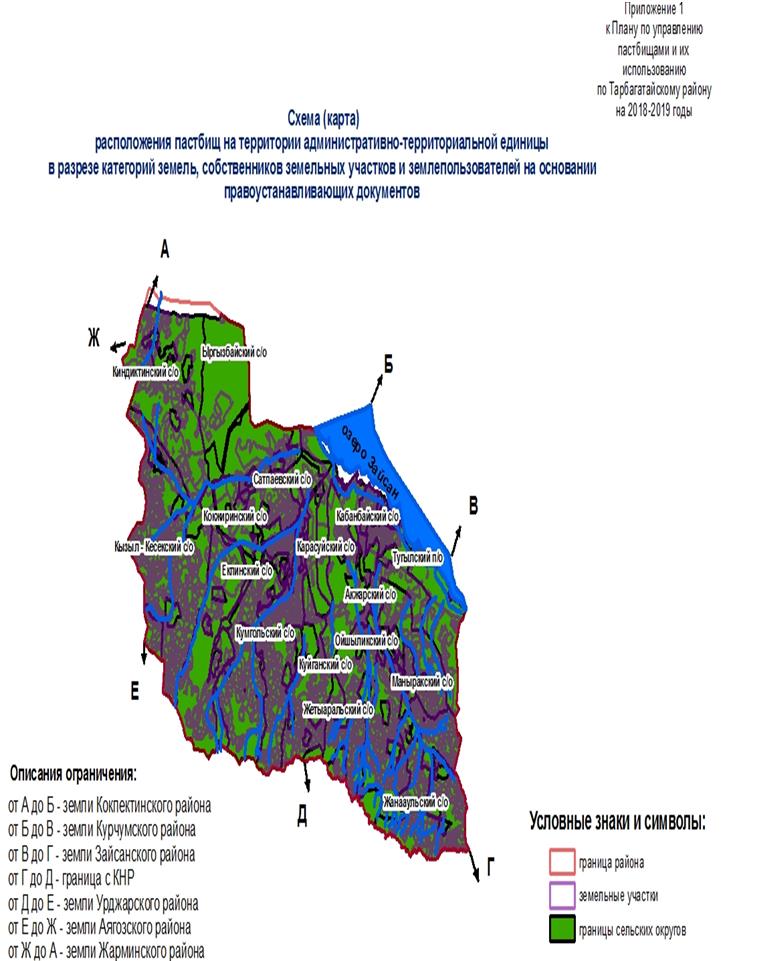 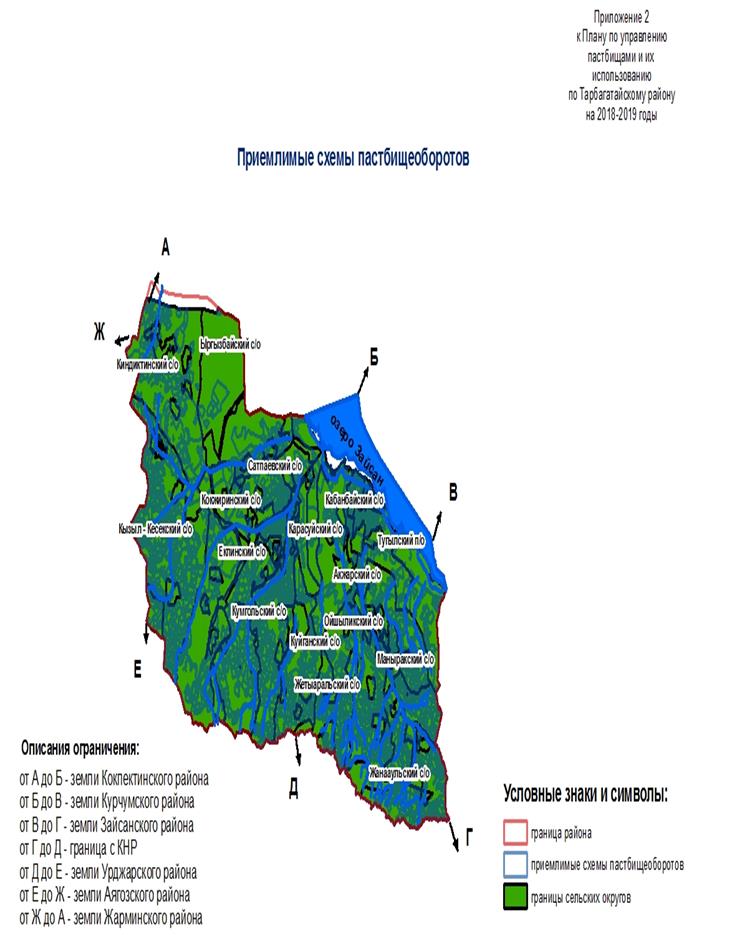 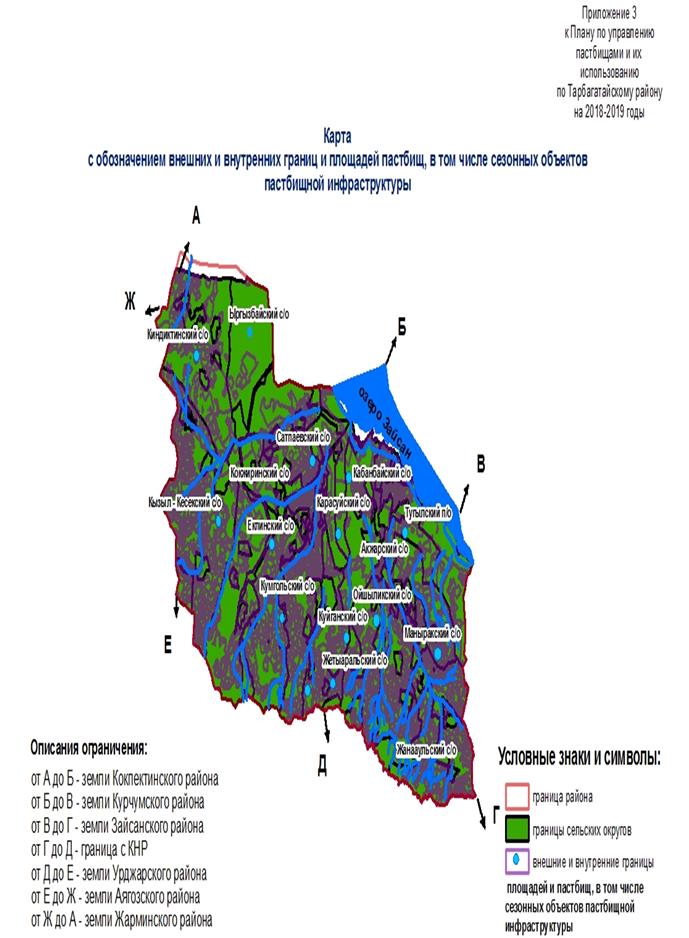 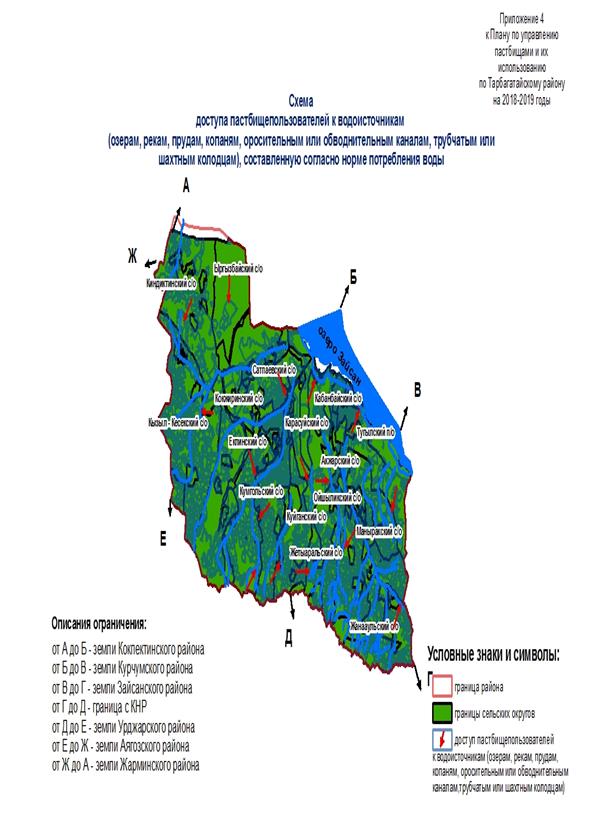 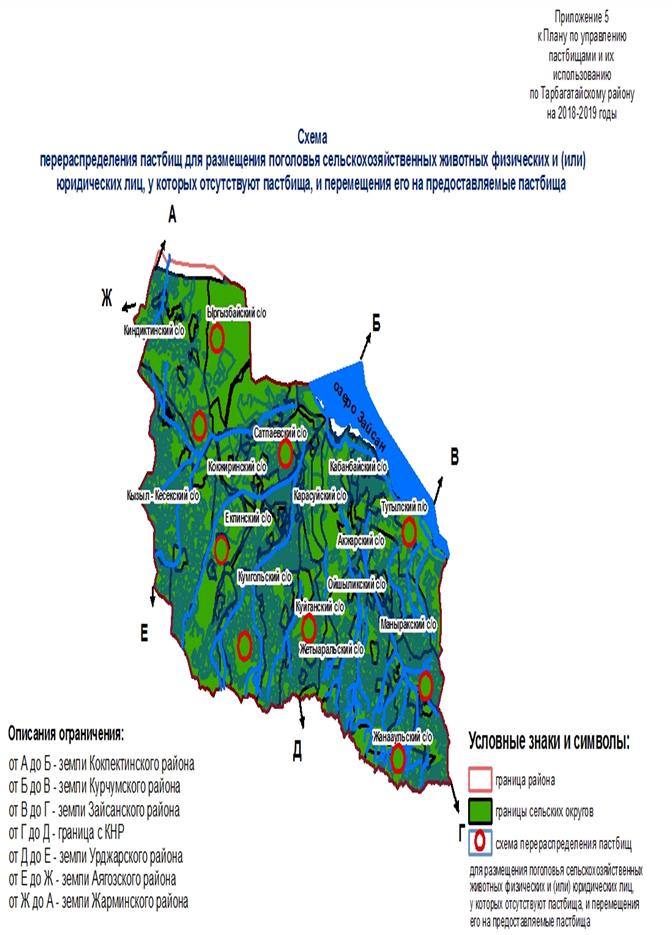 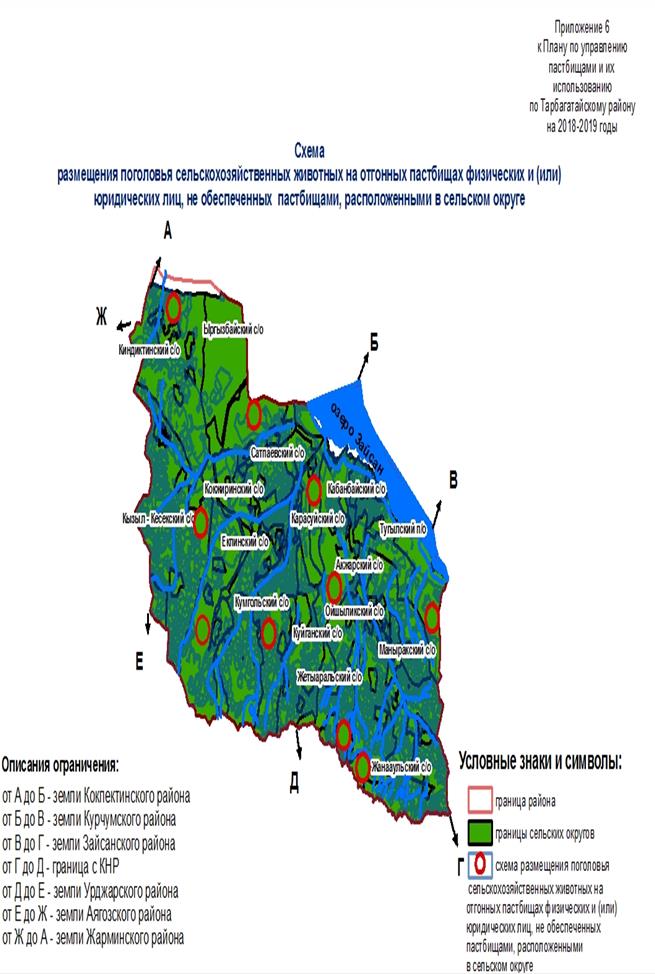  Календарный график по использованию пастбищ, определяющие сезонные маршруты выпаса и отгона сельскохозяйственных животных
      Длительность пастбищного периода связана с почвенно-климатической зоной, видами сельскохозяйственных животных, а также на продуктивность пастбищ в сухостепной и степной зоне на ковыльно-типчаковых, полынно-ковыльно-типчаковых и полынно-типчаковых степях 180-200 дней.
      В данном случае продолжительность выпаса для крупного рогатого скота, мелкого рогатого скота и лошадей связана с максимальной глубиной снежного покрова с плотностью снега и другими факторами.
      Примечание: расшифровка аббревиатур:
      га - гектар;
      С– показатель Цельсия;
      мм - миллиметр;
      см - сантиметр;
      с/о - сельский округ;
      п/о – поселковый округ.
					© 2012. РГП на ПХВ «Институт законодательства и правовой информации Республики Казахстан» Министерства юстиции Республики Казахстан
				
      Председатель сессии 

Б. Нүрпейсов

      Секретарь Тарбагатайского 
районного маслихата 

С. Жакаев
Утвержден 
решением Тарбагатайского 
районного маслихата от 
30 марта 2018 года № 23-8Приложение 7 к Плану 
по управлению пастбищами и 
их использованию по 
Тарбагатайскому 
районуна 2018-2019 годы
№ п/п
Наименование сельского округа
Время отгона животных на дальние пастбища
Время обратного отгона из дальних пастбищ
Примечание
1
Аксуат
Первая половина апреля
Первая декада октября
2
Акжар
Первая половина апреля
Первая декада октября
3
Екпин
Первая половина апреля
Первая декада октября
4
Жанаауыл
Вторая половина апреля
Вторая декада октября
5
Жетиарал
Вторая половина апреля
Вторая декада октября
6
Кабанбай
Первая половина апреля
Первая декада октября
7
Карасу
Первая половина апреля
Первая декада октября
8
Киндикты
Первая половина апреля
Первая декада октября
9
Кокжыра
Первая половина апреля
Вторая декада октября
10
Куйган
Первая половина апреля
Первая декада октября
11
Кумколь
Первая половина апреля
Первая декада октября
12
Кызыл кесик
Первая половина апреля
Первая декада октября
13
Манырак
Вторая половина апреля
Вторая декада октября
14
Ойшилик
Вторая половина апреля
Вторая декада октября
15
Сатпаев
Первая половина апреля
Первая декада октября
16
Тугыл
Первая половина апреля
Первая декада октября
17
Ыргызбай
Первая половина апреля
Первая декада октября
Итого
